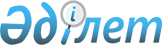 Об установлении водоохранной зоны и водоохранной полосы пруда без названия в створе земельного участка, расположенного в 1,3 км южнее села Ново-Явленка Меновновского сельского округа Восточно-Казахстанской области, и режима их хозяйственного использованияПостановление Восточно-Казахстанского областного акимата от 21 апреля 2021 года № 128. Зарегистрировано Департаментом юстиции Восточно-Казахстанской области 29 апреля 2021 года № 8696
      Примечание ИЗПИ.
      В тексте документа сохранена пунктуация и орфография оригинала.
      В соответствии со статьями 39, 116, 125, 145-1 Водного кодекса Республики Казахстан от 9 июля 2003 года, подпунктом 8-1) пункта 1 статьи 27 Закона Республики Казахстан от 23 января 2001 года "О местном государственном управлении и самоуправлении в Республике Казахстан", на основании утвержденной проектной документации и в целях поддержания водных объектов в состоянии, соответствующем санитарно-гигиеническим и экологическим требованиям, для предотвращения загрязнения, засорения и истощения поверхностных вод, а также сохранения растительного и животного мира, Восточно-Казахстанский областной акимат ПОСТАНОВЛЯЕТ:


      1. Установить:
      1) водоохранную зону и водоохранную полосу пруда без названия в створе земельного участка, расположенного в 1,3 км южнее села Ново-Явленка Меновновского сельского округа Восточно-Казахстанской области, согласно приложению к настоящему постановлению;
      2) специальный режим хозяйственного использования на территории водоохранной зоны и режим ограниченной хозяйственной деятельности на территории водоохранной полосы пруда без названия в створе земельного участка, расположенного в 1,3 км южнее села Ново-Явленка Меновновского сельского округа Восточно-Казахстанской области, согласно действующему законодательству Республики Казахстан.
      2. Управлению природных ресурсов и регулирования природопользования Восточно-Казахстанской области передать утвержденную проектную документацию акиму города Усть-Каменогорск для принятия мер в соответствии с установленной законодательством Республики Казахстан компетенцией и специально уполномоченным государственным органам для учета в государственном земельном кадастре и для осуществления государственного контроля за использованием и охраной водного фонда и земельных ресурсов.
      3. Управлению природных ресурсов и регулирования природопользования области в установленном законодательством Республики Казахстан порядке обеспечить:
      1) государственную регистрацию настоящего постановления в территориальном органе юстиции;
      2) размещение настоящего постановления на интернет-ресурсе акима Восточно-Казахстанской области после его официального опубликования. 
      3. Контроль за исполнением настоящего постановления возложить на заместителя акима области по вопросам агропромышленного комплекса.
      4. Настоящее постановление вводится в действие по истечении десяти календарных дней после дня его первого официального опубликования.
      "СОГЛАСОВАНО" 
Исполняющий обязанности руководителя 
Ертисской бассейновой инспекции 
по регулированию использования 
и охране водных ресурсов Комитета по водным ресурсам 
Министерства экологии, геологии 
и природных ресурсов Республики Казахстан _____________________ М. Иманжанов 
"_____" _____________ 2021 года Водоохранная зона и водоохранная полоса пруда без названия в створе земельного участка, расположенного в 1,3 км южнее села Ново-Явленка Меновновского сельского округа Восточно-Казахстанской области
      Примечание:
      Границы и ширина водоохранной зоны и водоохранной полосы отражены в картографическом материале утвержденной проектной документации.
					© 2012. РГП на ПХВ «Институт законодательства и правовой информации Республики Казахстан» Министерства юстиции Республики Казахстан
				
      Аким Восточно-Казахстанской области 

Д. Ахметов
Приложение к постановлению 
Восточно-Казахстанского 
областного акимата 
от 21 апреля 2021 года № 128
Водный объект
Водоохранная зона
Водоохранная зона
Водоохранная зона
Водоохранная полоса
Водоохранная полоса
Водоохранная полоса
Водный объект
Протяжен-ность границы, км
Площадь, га
Ширина, м
Протяжен-ность границы, км
Площадь, га
Ширина, м
1
2
3
4
5
6
7
Пруд без названия (кадастровый номер 05-085-142-359)
 

2,1
26,7
70-337
1,2
7,8
35-110